GOUR MAHAVIDYALAYADepartment of Food & NutritionACCREDITED BY NAAC (2nd Cycle) B+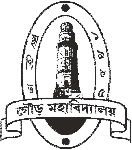 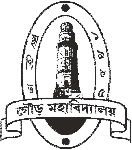 EXAMINATION NOTICEMrs. Jhimli BanerjeeSACT-I,Dept. of Food & Nutrition,Gour Mahavidyalaya, Mangalbari, MaldaYEAR / SEMESTER3rdst SemHons3rdst SemHons3rdst SemHonsDate11/3/2112/3/2113/3/21Time10.00am10.00am10.00amPaperDC5DC7DC6SyllabusUnit -AllUnit -AllUnit -All